Примечания:Все поля обязательны для заполненияПоля, помеченные * будут доступны только для членов Ассоциации и не подлежат разглашению.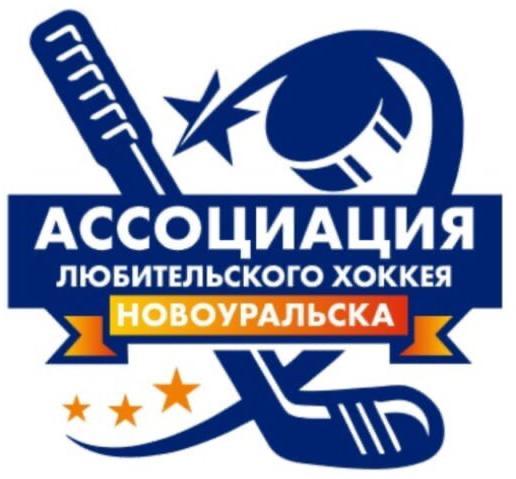 АНКЕТА УЧАСТНИКАСОРЕВНОВАНИЙАНКЕТА УЧАСТНИКАСОРЕВНОВАНИЙАНКЕТА УЧАСТНИКАСОРЕВНОВАНИЙАНКЕТА УЧАСТНИКАСОРЕВНОВАНИЙМЕСТО ДЛЯ ФОТОМЕСТО ДЛЯ ФОТОМЕСТО ДЛЯ ФОТОФИОФИОФИО(полностью)(полностью)(полностью)Дата рождения Дата рождения Дата рождения (в формате д/м/г)(в формате д/м/г)(в формате д/м/г)Место регистрации*Место регистрации*Место регистрации*Г. Новоуральск(указать город как в паспорте)(указать город как в паспорте)(указать город как в паспорте)Г. НовоуральскКонтактный телефон*Контактный телефон*Контактный телефон*РостРостРост(см)(см)(см)ВесВесВес(кг)(кг)(кг)Школа хоккеяШкола хоккеяШкола хоккея(указать название и годы обучения, если нет - прочерк)(указать название и годы обучения, если нет - прочерк)(указать название и годы обучения, если нет - прочерк)Опыт участия в профессиональных клубах/лигах (КХЛ, ВХЛ, ВХЛ-Б, МХЛ, МХЛ-Б, ЮХЛ, СДЮШОР)Опыт участия в профессиональных клубах/лигах (КХЛ, ВХЛ, ВХЛ-Б, МХЛ, МХЛ-Б, ЮХЛ, СДЮШОР)Опыт участия в профессиональных клубах/лигах (КХЛ, ВХЛ, ВХЛ-Б, МХЛ, МХЛ-Б, ЮХЛ, СДЮШОР)-(указать команду/лигу, год, если нет-прочерк)(указать команду/лигу, год, если нет-прочерк)(указать команду/лигу, год, если нет-прочерк)-Наличие действующего контракта с профессиональным клубом (КХЛ, ВХЛ, ВХЛ-Б, МХЛ, МХЛ-Б, ЮХЛ, СДЮШОР)Наличие действующего контракта с профессиональным клубом (КХЛ, ВХЛ, ВХЛ-Б, МХЛ, МХЛ-Б, ЮХЛ, СДЮШОР)Наличие действующего контракта с профессиональным клубом (КХЛ, ВХЛ, ВХЛ-Б, МХЛ, МХЛ-Б, ЮХЛ, СДЮШОР)-(указать дату действия контракта, если нет - прочерк)(указать дату действия контракта, если нет - прочерк)(указать дату действия контракта, если нет - прочерк)-Регистрация на официальных сайтах: www.uralhockey.ruwww.фхсо.рфwww.r-hockey.ruРегистрация на официальных сайтах: www.uralhockey.ruwww.фхсо.рфwww.r-hockey.ruРегистрация на официальных сайтах: www.uralhockey.ruwww.фхсо.рфwww.r-hockey.ru-Предпочтительное амплуаПредпочтительное амплуаПредпочтительное амплуа(защитник, нападающий, вратарь)(защитник, нападающий, вратарь)(защитник, нападающий, вратарь)Хоккейный стажХоккейный стажХоккейный стаж(указать в каком году начал играть в хоккей)(указать в каком году начал играть в хоккей)(указать в каком году начал играть в хоккей)